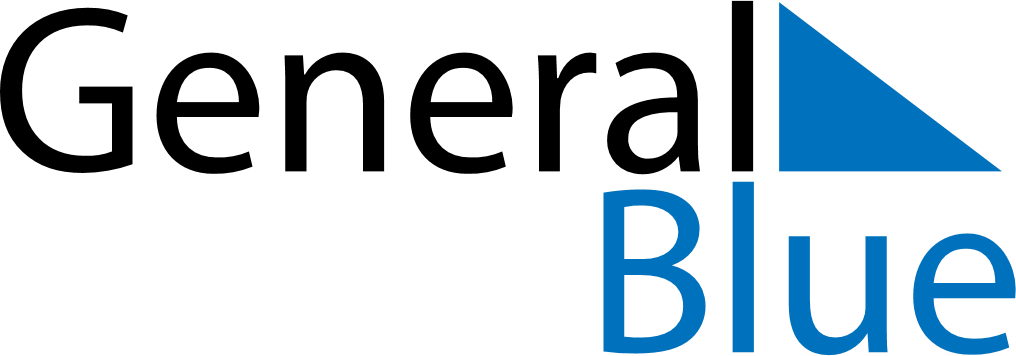 April 2020April 2020April 2020April 2020TurkeyTurkeyTurkeySundayMondayTuesdayWednesdayThursdayFridayFridaySaturday123345678910101112131415161717181920212223242425National Sovereignty and Children’s Day2627282930